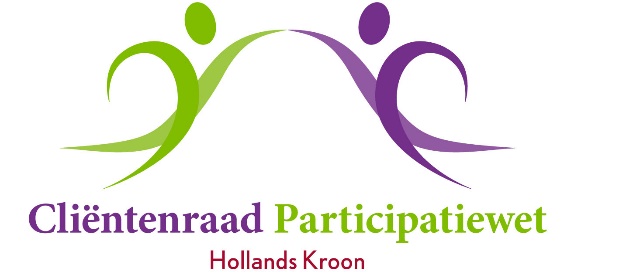 Agenda vergadering 24 november 2020 (ipv 8 december)

Aanvang	14.00 uur
Locatie:  	nader te bepalen (evt. online)1.	Opening en mededelingen

2.	Vaststellen van de agenda3.	Verslag van digitale vergadering 6 oktober 20204.	Actielijst en ingekomen/uitgaande post
	- Ingekomen post
	- Uitgaande post
	- Actielijst
5.	Adviezen & brieven aan en antwoorden van colleges
- overzicht adviezen 
- brieven naar college (zie 4)
6. 	Communicatie-issues gemeente
- Mondelinge toelichting Ronald7.	Rooster van aftreden8. 	Begroting/planning 2021
- vaststellen9.	Koepel adviesraden sociaal domein (*vertrouwelijk*)
- terugkoppeling koepel
- mondeling verslag van Jeannette en Meta
- relevant deel voor de crpwhk en mail van de koepel
10.	“Hertaalde” brieven
- toelichting Erika
11.	Rondvraag12.	Sluiting
